Brand new $40K extensive Garmin panel upgrade!  Desirable three-bladed prop. Beautiful paint and interior. ADS-B in/out.  KAP 150 autopilot with altitude hold.Nice Dakotas are almost impossible to find.STATUS Total time, airframe: 4,400 total time Engine: 1,780 hours since overhaulPropeller: 900 hours since prop overhaulAnnual: March 2020 by Piper Service CenterUseful load: 1,175 lbs.No known damage historyEXTERIOR/INTERIORCosmetics way above average!Exterior trim: overall white with tan and goldInterior: recent cream leather with new carpetAVIONICSGarmin 345 audio panelGarmin 650xi GPS systemGarmin GI 275 attitude horizonGarmin GI 275 HSI King KX 165 NAV/COMGarmin flight stream 510Stratus ADS-B in/outHorizon digital tachometerDigital fuel flowGem 602 monitoring system CHT/EGTVertical card compassAUTOPILOTKAP 150 autopilot with altitude holdADDITIONAL EQUIPMENT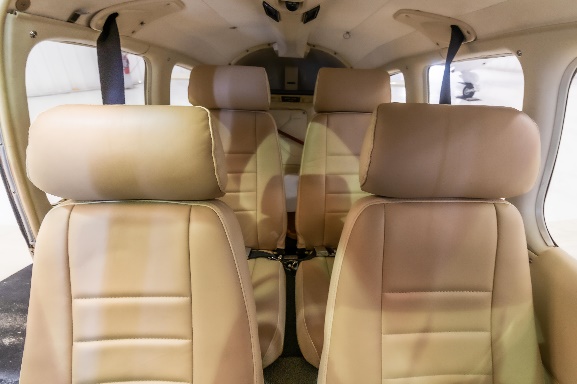 Chrome spinnerElectric trimWingtip strobesBrand new wingtip LED recognition lightsBrand new LED landing lightDual push-to-talk switchesDual toe brakesBrand new batteryAvionics master switchHobbs meterMAINTENANCERecent 500-hour MAG inspection in March 2020Recent Piper Service Center comprehensive $11.5 annual inspection Piper mandatory wing corrosion inspection service bulletin just completed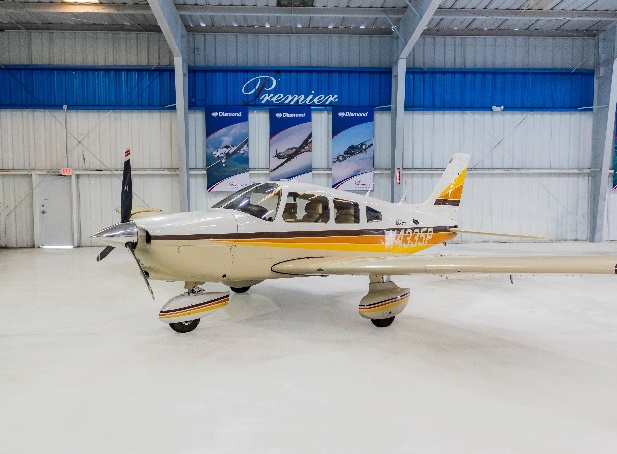 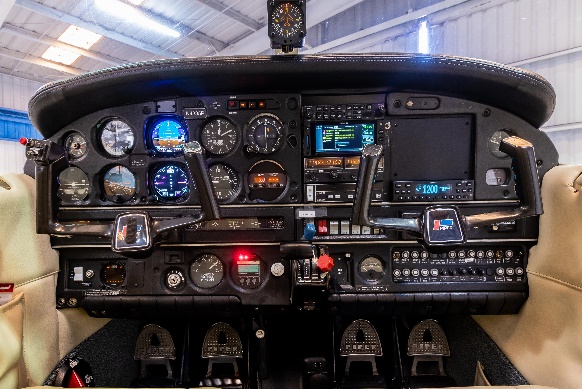 